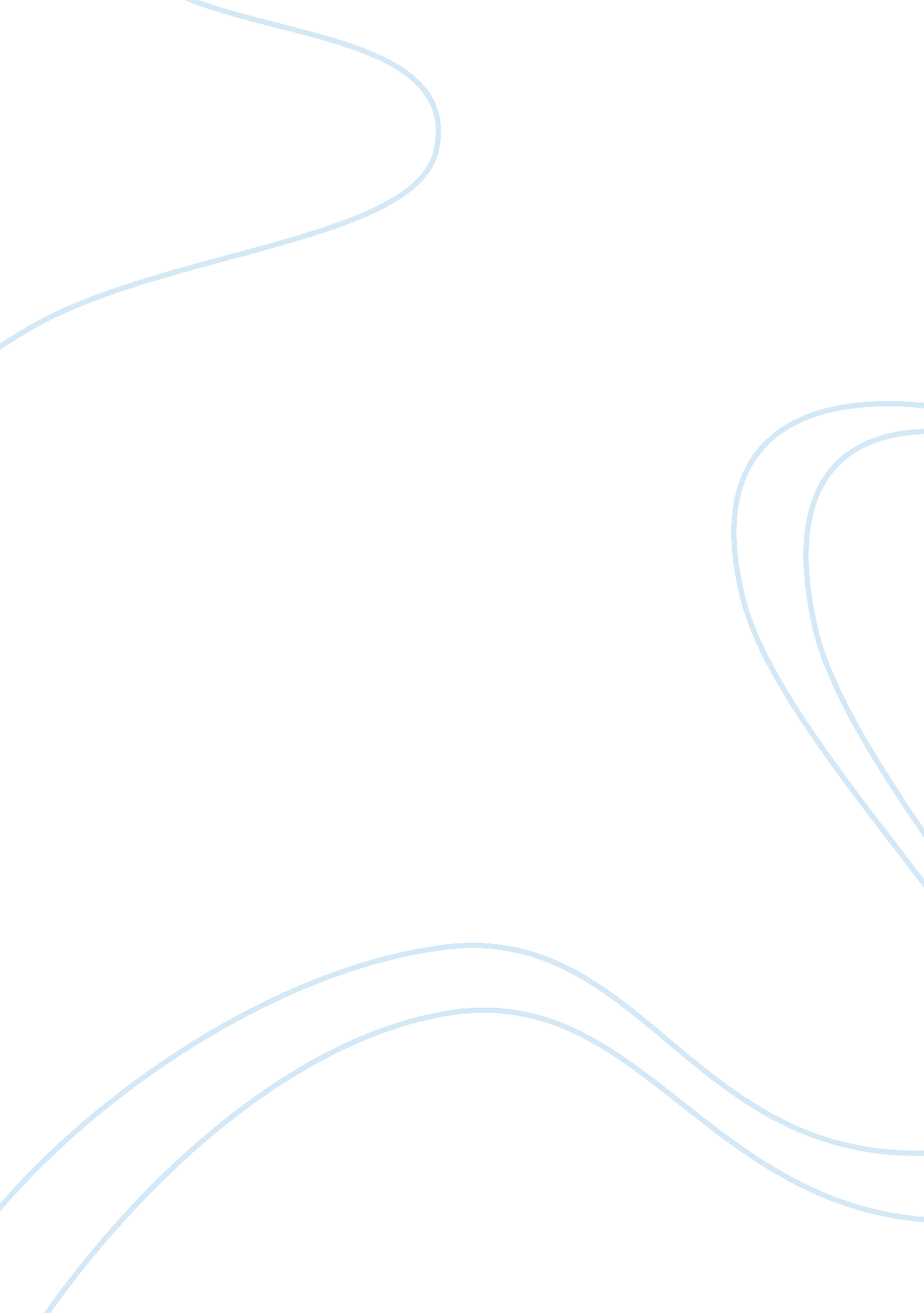 Critique of “college isn’t for everyone”Education, School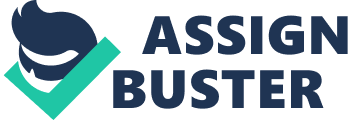 Critique of “ College Isn’t For Everyone" In “ College Isn’t For Every One" W. J. Reeves argues that half of the students going to a four-year college should not be there. Reeves states that some of the reasons for this is because colleges have open additions it lets just anyone get in to their school even if they do not deserve to be their . Reeves other reasons are that the students just don’t care anymore whether it’s just reading the class book or as easy as showing up to class but they don’t so they must not care. He also blames the schools for grade inflation since the students are not doing good . They lower the bar to make them seem like their doing ok. The solutions Reeves gives us are stricter entry’s in to college to weed out the ones that really don’t want to be there. The other ones are in high school sign up for trade classes or instead of a four-year college some teens need to look in to a two-year school. Reeves talks about how teaching can be a lonely profession when the only person in the class room who has read all of the scarlet letter is the professor.(10) he’s emotional in this and can’t say the hole youth does not care just because he had one class that did not . Reeves talks about an article on the grade inflation going on and how the kids are not producing passing grades , and instead of letting them fail. He did a really go job about how he brought this up and talked about it. Reeves also says that colleges are a waste of time for those students who have emerged from high school “ neither literate nor numerate, " with a culture that focuses on “ hip-hop and body piercing and with zero interest of changing their behavior. " he did not do a good job addressing this he comes off as someone that hates the youth and has no faith in the youth. The solution Reeves talks about is find a cheap apartment for your kid and deposit them in community college. Reeves brings up a great point but how he words the solutions is just bad making reeves come off as cold blooded. Reeves brings up a really good ideas for everyone to think about whether it’s a kid thinking if he is ready for school or colleges thinking about making their entry harder. Reeves did a really good job about saying that four-year schools are not great for everyone and that most people need to think about trade schools and even two-year school to become successful in this world. WORK CITED Reeves W. J. “ College Isn’t For Everyone" USA Today Magazine, may 2003 